ROMÂNIA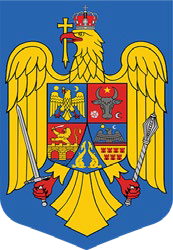 JUDEȚUL TELEORMANPRIMĂRIA COMUNEI BRÂNCENIREGISTRATURĂ GENERALĂ:NR .......................... / DATA .....................................C E R E R EPENTRU LUARE ÎN SPAȚIUDECLARAȚIESubsemnatul(a)	domiciliatîn ………….………………………… str. ……………………………………….., nr. ………, bl. …….., sc.	,et. …….., ap. ………, județul/sectorul ………………, în calitate de proprietar, posesor al CI / BI seria………nr. …………..……, cod numeric  personal  (CNP)  …………………………… eliberat de	,telefon …………………….. cunoscând sancțiunile prevăzute de Codul Penal, pentru fals în declarații, declar pe proprie răspundere că îl iau în spațiu pe numitul(a)	,posesor  al  B.I./C.I.  seria  ………,	nr. …………..……,   C.N.P. ……………………………, în  calitate de……………………………………., la adresa din orașul…………………., județul (sectorul)	, strada……………………………………….., nr. ………, bl. …….., sc. ……, et. ……, ap…….	..Data ................................	Semnătura ......................................